济宁市第一人民医院药物临床试验伦理审查申请表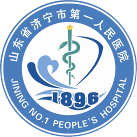 项目受理号：                                     申请日期：                                      项目名称SFDA批件号药物分类规格剂型适应症申办者/CRO申办者/CRO联系人联系电话联系电话组长单位主要研究者主要研究者承担专业主要研究者主要研究者申请状态口新方案  口作必要修改后的重审方案口新方案  口作必要修改后的重审方案口新方案  口作必要修改后的重审方案口新方案  口作必要修改后的重审方案审查类型口会议    口快速    口紧急口会议    口快速    口紧急口会议    口快速    口紧急口会议    口快速    口紧急研究类型与分期：     口Ⅰ期  口Ⅱ期  口Ⅲ期  口Ⅳ  口临床验证  口上市后再评价  口研究者发起研究类型与分期：     口Ⅰ期  口Ⅱ期  口Ⅲ期  口Ⅳ  口临床验证  口上市后再评价  口研究者发起研究类型与分期：     口Ⅰ期  口Ⅱ期  口Ⅲ期  口Ⅳ  口临床验证  口上市后再评价  口研究者发起研究类型与分期：     口Ⅰ期  口Ⅱ期  口Ⅲ期  口Ⅳ  口临床验证  口上市后再评价  口研究者发起研究类型与分期：     口Ⅰ期  口Ⅱ期  口Ⅲ期  口Ⅳ  口临床验证  口上市后再评价  口研究者发起拟送审材料：① 项目审查表 ②药物临床试验申请表 ③试验方案（注明版本号/日期） ④知情同意书（注明版本号/日期） ⑤SFDA临床试验批件  ⑥研究者手册  ⑦主要研究者履历及研究团队人员说明 ⑧病历报告表 ⑨招募受试者的材料（如有）注明版本号/日期） ⑩申办者资质证明 组长单位伦理审查委员会批件（如为参加单位） 其它：拟送审材料：① 项目审查表 ②药物临床试验申请表 ③试验方案（注明版本号/日期） ④知情同意书（注明版本号/日期） ⑤SFDA临床试验批件  ⑥研究者手册  ⑦主要研究者履历及研究团队人员说明 ⑧病历报告表 ⑨招募受试者的材料（如有）注明版本号/日期） ⑩申办者资质证明 组长单位伦理审查委员会批件（如为参加单位） 其它：拟送审材料：① 项目审查表 ②药物临床试验申请表 ③试验方案（注明版本号/日期） ④知情同意书（注明版本号/日期） ⑤SFDA临床试验批件  ⑥研究者手册  ⑦主要研究者履历及研究团队人员说明 ⑧病历报告表 ⑨招募受试者的材料（如有）注明版本号/日期） ⑩申办者资质证明 组长单位伦理审查委员会批件（如为参加单位） 其它：拟送审材料：① 项目审查表 ②药物临床试验申请表 ③试验方案（注明版本号/日期） ④知情同意书（注明版本号/日期） ⑤SFDA临床试验批件  ⑥研究者手册  ⑦主要研究者履历及研究团队人员说明 ⑧病历报告表 ⑨招募受试者的材料（如有）注明版本号/日期） ⑩申办者资质证明 组长单位伦理审查委员会批件（如为参加单位） 其它：拟送审材料：① 项目审查表 ②药物临床试验申请表 ③试验方案（注明版本号/日期） ④知情同意书（注明版本号/日期） ⑤SFDA临床试验批件  ⑥研究者手册  ⑦主要研究者履历及研究团队人员说明 ⑧病历报告表 ⑨招募受试者的材料（如有）注明版本号/日期） ⑩申办者资质证明 组长单位伦理审查委员会批件（如为参加单位） 其它：主要研究者签名________________      日期_               主要研究者签名________________      日期_               主要研究者签名________________      日期_               主要研究者签名________________      日期_               主要研究者签名________________      日期_               主任委员/副主任委员/秘书审查：         建议审查方式             口 全体会议审查             口 紧急审查             口 快速审查                 口 备案免伦理审查签名________________    日期_____________________主任委员/副主任委员/秘书审查：         建议审查方式             口 全体会议审查             口 紧急审查             口 快速审查                 口 备案免伦理审查签名________________    日期_____________________主任委员/副主任委员/秘书审查：         建议审查方式             口 全体会议审查             口 紧急审查             口 快速审查                 口 备案免伦理审查签名________________    日期_____________________主任委员/副主任委员/秘书审查：         建议审查方式             口 全体会议审查             口 紧急审查             口 快速审查                 口 备案免伦理审查签名________________    日期_____________________主任委员/副主任委员/秘书审查：         建议审查方式             口 全体会议审查             口 紧急审查             口 快速审查                 口 备案免伦理审查签名________________    日期_____________________